Уважаемые коллеги!Департамент образования Ярославской области направляет информацию организационного комитета Всероссийской патриотической акции «Письма Победы» о проведении в период с 4 июня по 4 июля                          2020 года Всероссийской патриотической акции «Письма Победы»                      (далее – Акция).В рамках акции запланировано проведение следующих конкурсных мероприятий: 1. Конкурс на знание государственной символики Российской Федерации; 2. Конкурс сочинений «Письмо на фронт»; 3. Конкурс видеороликов «Я расскажу вам о Победе»; 4. Конкурс поэзии «Я помню», посвященный Великой Отечественной войне 1941 – 1945 годов; 5. Конкурс детских рисунков «Мой прадед – победитель!»; 6. Конкурс граффити, посвященных Великой Отечественной войне 1941 – 1945 годов. В рамках Акции также проводится добровольческая акция «Ветеран, мы рядом!», которая предусматривает встречу и общение обучающихся образовательных организаций с ветеранами Великой Отечественной войны 1941 – 1945 годов или их родственниками.К участию в данных мероприятиях приглашаются обучающиеся образовательных организаций в возрасте до 17 лет.В целях информирования ученического и родительского сообщества о проведении данных мероприятий просим разместить информацию об Акции на электронных ресурсах в информационно-телекоммуникационной сети «Интернет».Приложение: на 3 л. в 1 экз.(4852) 40-08-58											Приложение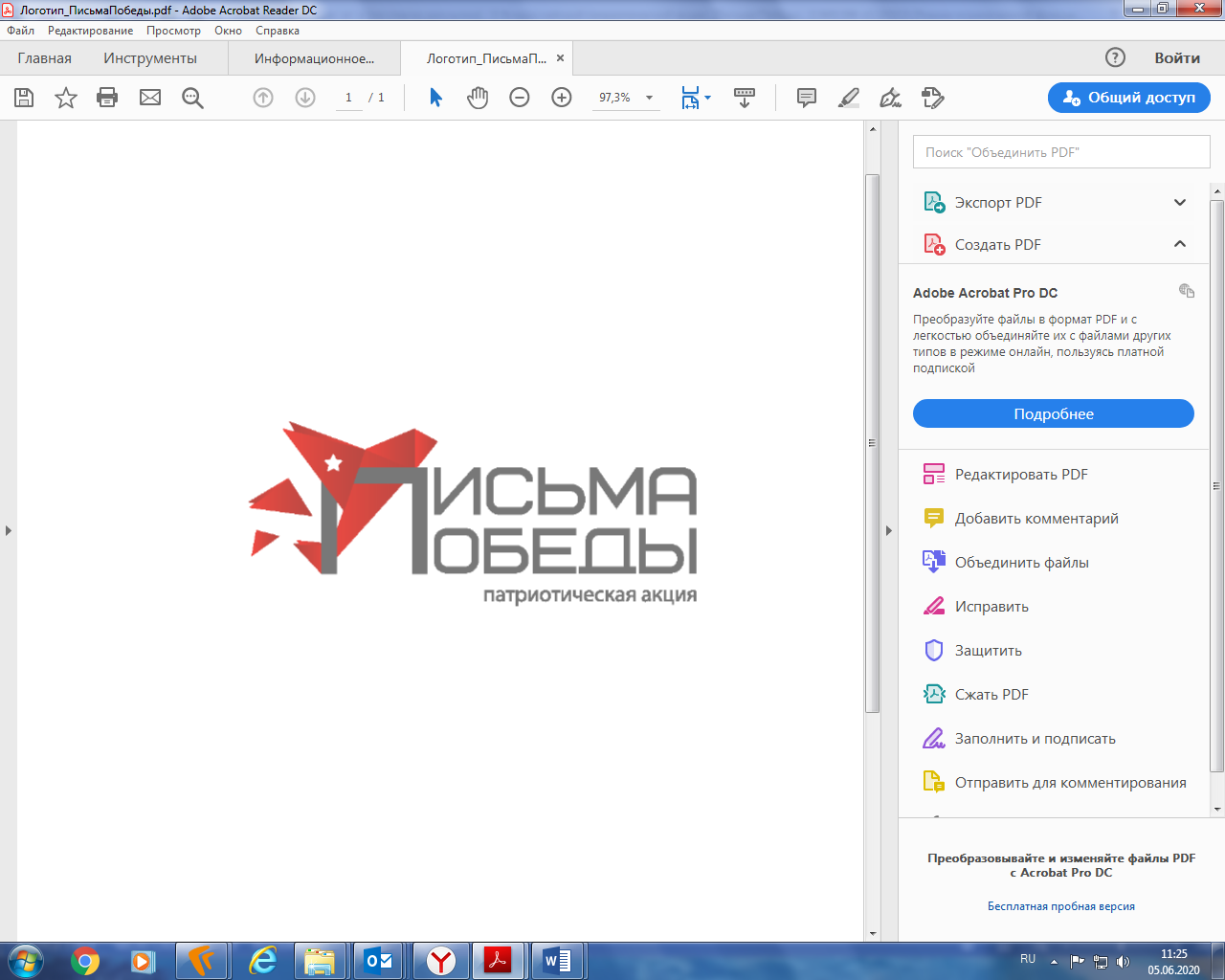 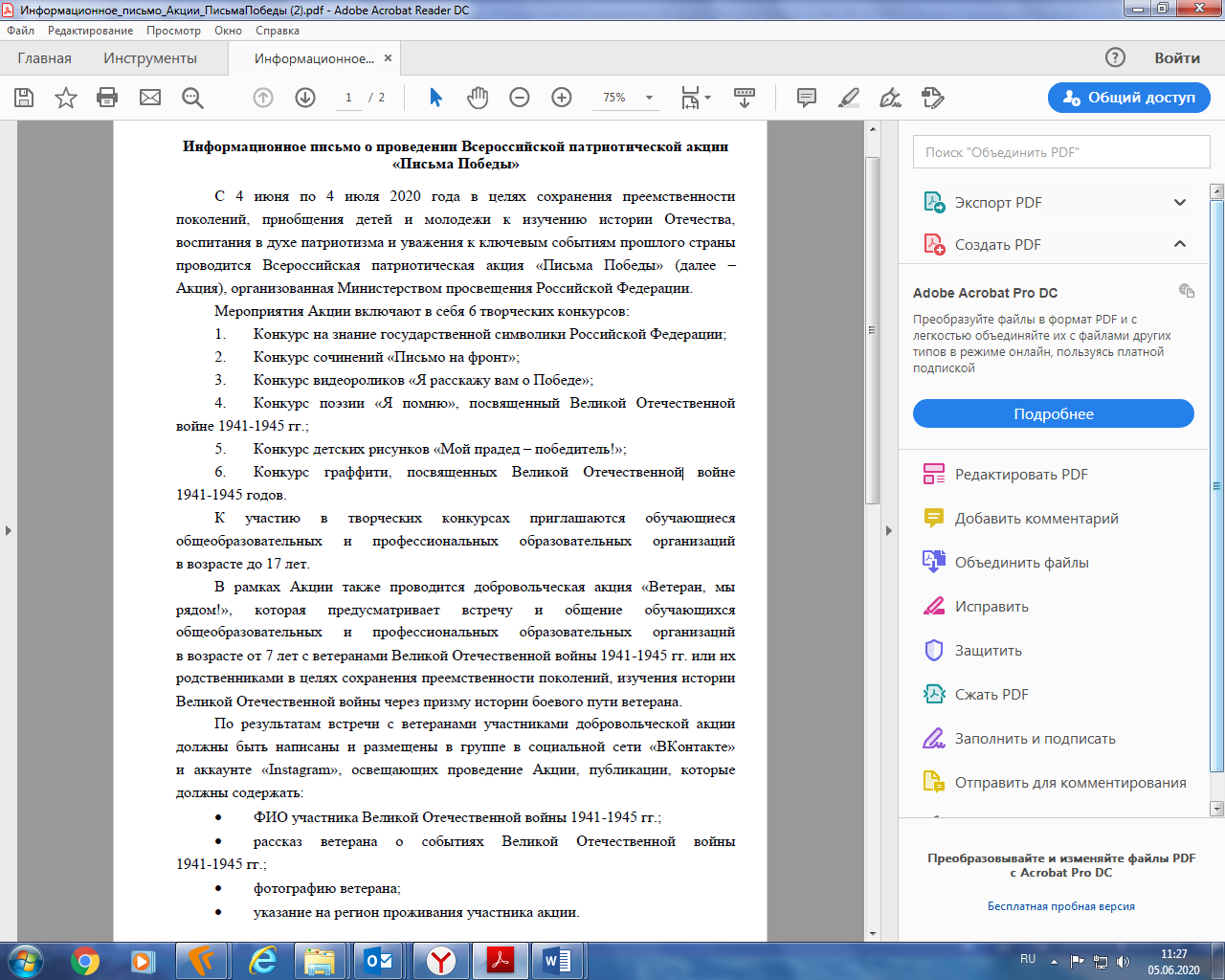 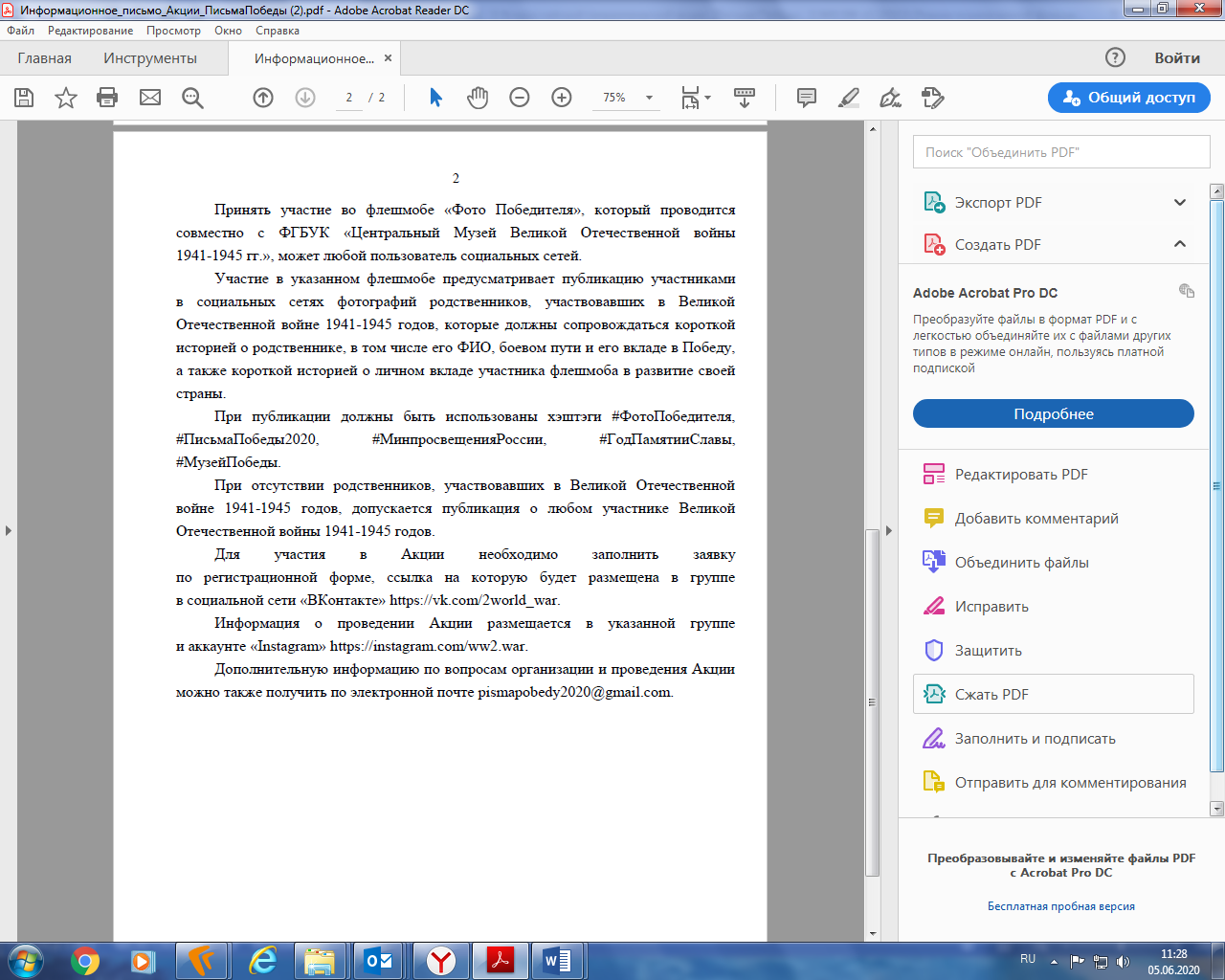 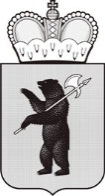 ДЕПАРТАМЕНТ ОБРАЗОВАНИЯЯРОСЛАВСКОЙ ОБЛАСТИСоветская ул., д. . Ярославль, 150000Телефон (4852) 40-18-95Факс (4852) 72-83-81e-mail: dobr@yarregion.ruhttp://yarregion.ru/depts/dobrОКПО 00097608, ОГРН 1027600681195,ИНН / КПП 7604037302 / 760401001__________________№______________На №           от           Руководителям органов местного самоуправления, осуществляющих управление в сфере образованияРуководителям образовательных организацийРуководителям государственных профессиональных образовательных организаций, функционально подчинённых департаменту образования Ярославской областиО Всероссийской патриотической акции "Письма Победы"И.В. Лобода